Meeting of Watchfield Parish CouncilWatchfield Village Hall Tuesday 18th July 2023 at 7.30pmMinutesPresent: Cllrs S Coombs (Chairman), E Markham (Vice), A Biggs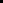 District Cllr V Patel  ITEM63646566676869707172737475767778798081828384To receive apologies for absenceC Arnold (clerk), T Brock (RFO), WPC J ValadasTo receive Declarations of disclosable pecuniary interest in respect of items on the agenda for this meetingNoneTo take questions and comments from members of the publicNoneTo take questions and comments from members of the councilCllr VP gave an update on different funds, local scheme etc. Cllr EM applied on behalf of Watchfield Parish Council to the OCC Climate Action Fund (deadline 16JULY2023) for the sum of £4950 to purchase and give away domestic rainwater butts to make the village more resilient during drought. The Waste survey was highlighted and has now closed, Watchfield Parish Council previously discussed this and agreed that individuals, rather than the council, would complete this. The Litter Survey is still open and will address hotspots of litter in communities, and could fund additional bins etc. Cllr EM has agreed to send a map of locations and photos of two litter hotspots to Cllr VP to submit. Thames Water are replacing the main between Faringdon and Swindon, this does not directly affect Watchfield and will mostly be across fields. The planning application for Windmill view was initially revised due to highway safety concerns. Planning law has recently changed and now there is a presumption to allow development, but developments can include pre-conditions to address issues. Planning authorities are required to have a 5-year plan and ensure they make a specific number of pitches available for travellers, and so will approve planning to address an unmet need. Shrivenham replacement primary school has received 108 money and is due to open to students in Easter 2024, but no building work has yet taken place. The planning application for further development in Shrivenham along the A420 has been refused. Community Vale Impact is an organisation with helps with three main areas for communities, transport to hospital etc, good neighbour schemes, and providing basic citizens advice. Cllr VP left leaflets with the council to put up on notice boards.To take questions and comments from members of the council.NoneTo approve the minutes of the meeting held on 29.06.23Full Council ApprovedTo address burial mattersReceived enquiry but no further contactTo address planning mattersDrop curb at 92 High Street Watchfield, council should have been notified. Clerk to look at planning applicationsTo Agree co-option of Carrie ParkerFull Council Agreed. Clerk to send Register of Interest and code of conduct, standing orders requires Cllr signature.To Discuss/Agree Play Area equipment repairs as recommended by the RoSPA report.Postponed to September meeting. Clerk to contact an expert recommended by RFO and explore the possibility of a monthly maintenance contract for play equipment.To Agree purchase of Laptop and software for RFOApproved. This laptop is for Watchfield Parish Council use only. RFO to organise and provide council with costings for September meeting.To Agree purchase of work mobile phone and contract for ClerkApproved a contact including phone for £25 per month. Clerk to organise.To Agree membership of SLCC Full Council Agree membership £206 per annum plus joining fee.To Agree CCTV system and quote for pavilionPostponed to September meeting. Go back to exploring options for Internet and a smart CCTV system.To Agree renewal of the Equality Register membership £72.00Full Council agreed. Clerk to organise.To Agree quote for two bin purchase with concrete bases.Agreed to increase budget to £700 +VAT to purchase two bins (increase in budget required to cover cost of bird guards).To Agree councillor responsibility for the defibrillator checks.Cllr SC accepted responsibilityTo Discuss/Agree the VWHDC to hold CIL monies on behalf of WPC or for CIL share to be automatically transferred to WPC.Agreed that Watchfield Parish Council should hold these funds.Audit Diary-Registration of Members’ Interests-All Council members still needs to complete and return this. Clerk to send form to Cllr CP.  Section 137 Payments- None received.Bank Reconciliation – to be added to next agenda.Budget Review- to be added to next agenda.Employer PAYE – done by NetResultAudit Plan update - to be added to next agenda.Online VAT return – completed by RFOFile back-up Storage – completed by ClerkTo note correspondence – possible pavilion booking – 29th JulyAny other items to be added to next agenda, 19.09.23Need to review / update football contract regarding waste disposal, as white line paint for the football pitches should not be left in the bin store. Need to review the bin contracts and when these will end, to find new provider to avoid penalty payment for being overweight. Need to discuss action on the hole dug under the fence.Need to review / update allotment contracts for new contract renewal in the autumn. Need to discuss / receive quotes for an auto-closing gate in the children’s play area, to prevent access to deer and dogs into the children’s play area.Meeting closed; 	EMCACACARFOCACAALLCASCSCCAALLCACACARFOCA